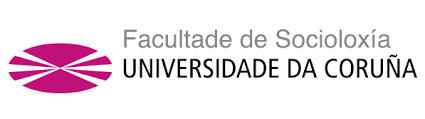 MASTER DE PLANIFICACIÓN Y GESTIÓN DE DESTINOS Y PRODUCTOS TURÍSTICOSLISTA DE ADMITIDOS EN EL PRIMER PLAZO(SISTEMAS UNIVERSITARIOS AJENOS A LOS EEES)      LISTA DE EXCLUÍDOSAdan Barros, Juan Enrique- no presentó ninguna documentaciónBapugy Rustomgy Netto, Curgy- no presentó ninguna documentaciónBonilla Valencia, Abraham- no presentó ninguna documentaciónEstrada Krausse, Bárbara Lucía- no presentó ninguna documentaciónFlorez Mijailenko, Alexy Germán- no presentó ninguna documentaciónLebedev, Evgenii- no presentó ninguna documentaciónMessaoudi, Abdeslem- no presentó ninguna documentaciónMestas Palafox, Juan Pablo- no presentó ninguna documentaciónMohammed Ali, Zabaiou- no presentó ninguna documentaciónMoreno Rivera, Cornelio- no presentó ninguna documentaciónNeymatov, Shukhrat- no presentó ninguna documentaciónPonce Forte, Natali Belén- no presentó ninguna documentaciónRamírez Olivarez, Noerislaydis- no presentó ninguna documentaciónRamos, Sandra- no presentó ninguna documentaciónSayed, Noha- no presentó ninguna documentaciónSe recuerda a todos los solicitantes admitidos, que su aceptación por parte de la Universidad queda condicionada a la presentación de toda la documentación requerida para su cotejo para formalizar la matrícula en el mismo.Los interesados/as podrán presentar reclamaciones que estimen oportunas hasta el 14 de mayo. La lista definitiva se publicará el día 25 de mayo de 2021.A Coruña, 10 de mayo de 2021El coordinadorEduardo Guillén SolórzanoLISTA DE ADMITIDOS1Aballagh, Ayoub2Cibeyra Tangherlini, María Belén3Dezfoulian, Dorsa4Lanoir, Achraf5Li, Shiyu6Lois Carracedo, Romina7Lopez Lema, Silvina8Quercia Tajes, Rocío9Ramos Cortés JessicaLISTA DE ESPERANOTA MEDIA10Fabra, Camilo911La Fuente Abreu, Raúl Ernesto8,5812Mamicheva, Eugeniia8,0713El Aamrani8,0614García Mera, Cecilia7,3615Feng, Changlong7,3216Du, Yongqi7,1717Gancedo, Tania7,0718Capolugo Flores, Juan Carlos7,0319Bernárdez Campos, Belén6,5320Amaya Buitrago, James Alejandro6,05